Опубликовано в газете «Доверие»от ________________ № _________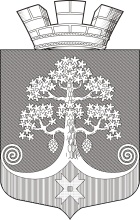 Республика КарелияСовет Сегежского городского поселения  XLI   СЕССИЯ   III   СОЗЫВАРЕШЕНИЕот  26 января 2017 года   № 204 г.СегежаО внесении изменений в Положение о  порядке осуществления единовременной выплаты семьям при рождении двух и более детей одновременно, утверждённое решением XXI сессии Совета Сегежского городского поселения III созыва от  26 февраля 2015 года № 122В целях приведения муниципальных правовых актов в соответствие действующему законодательству, учитывая требования пункта 5 раздела III протокола заседания Правительственной комиссии  по проведению административной реформы от 08 ноября 2016 года № 143, рекомендации Министерства экономического развития и промышленности Республики Карелия от 30 ноября 2016 года №  6943/16.1-13/МЭРПи, Совет Сегежского городского поселения р е ш и л :1.Внести следующие изменения в Положение о  порядке осуществления единовременной выплаты семьям при рождении двух и более детей одновременно, утверждённое решением XXI сессии Совета Сегежского городского поселения III созыва от  26 февраля 2015 года № 122 (далее – Положение):Подпункт 4 пункта 7 Положения исключить.Пункт 4 Положения изложить в следующей редакции:«4.Право на единовременную выплату имеет один из родителей, при условии, если получающий единовременную выплату родитель и дети, на которых производится единовременная выплата, зарегистрированы по месту жительства по одному адресу в городе Сегежа,  а также, если такая выплата на этих детей ранее не производилась».1.3. В Приложении № 1 к Положению:1.3.1.Таблицу часть после слов «следующие документы:» изложить в следующей редакции:1.3.2. Перед словами «Правильность сообщаемых сведений подтверждаю.»   дополнить словами «Дополнительно сообщаю следующие сведения: 1. Адрес места жительства детей: ______________.»2. Опубликовать настоящее решение в газете «Доверие» и разместить официальный текст настоящего решения на официальном сайте Сегежского городского поселения в информационно-телекоммуникационной сети общего пользования.И.о.председателя Совета Сегежского городского поселения 						Е.В.ПремининаГлава Сегежского городского поселения								А.Н.ЛотошРазослать: в дело, УФиЭР, газета «Доверие».«№п/пНаименование документаКоличествостраниц 1.…»